PROGRAM WSPÓŁPRACY POWIATU BIESZCZADZKIEGO Z ORGANIZACJAMI POZARZĄDOWYMI ORAZ INNYMI PODMIOTAMI PROWADZĄCYMI DZIAŁALNOŚĆ POŻYTKU PUBLICZNEGO NA ROK 2023§ 1POSTANOWIENIA OGÓLNEIlekroć w Programie mowa jest o: Ustawie — należy przez to rozumieć ustawę z dnia 24 kwietnia 2003 r. o działalności pożytku publicznego i o wolontariacie (Dz. U. z 2022 r. poz. 1327 z późn. zm.),Programie — należy przez to rozumieć roczny, obowiązujący 
od 01.01.2023  r. do 31.12.2023 Program Współpracy Powiatu Bieszczadzkiego z organizacjami pozarządowymi oraz podmiotami, o których mowa 
w art. 3 ust. 3 Ustawy.Organizacji — należy przez to rozumieć organizację pozarządową w rozumieniu 
art. 3 ust 2 i 3 Ustawy, Zadaniu publicznym — należy przez to rozumieć Zadania określone w art. 4 Ustawy,  Powiecie — należy przez to rozumieć Powiat Bieszczadzki, Zarządzie — należy przez to rozumieć Zarząd Powiatu Bieszczadzkiego,Urzędzie — należy przez to rozumieć Starostwo Powiatowe w Ustrzykach Dolnych.Konkursie — należy przez to rozumieć otwarty konkurs ofert, o którym mowa w art. 13 ust. 1 Ustawy.Komisji – rozumie się przez to komisję konkursowa powołaną do opiniowania ofert złożonych przez organizacje pozarządowe oraz podmioty, o których mowa w art. 3 ust. 3 ustawy, na realizację zadań publicznych. § 2CEL PROGRAMUCelem głównym Programu jest dążenie do harmonijnej i partnerskiej współpracy pomiędzy Powiatem a organizacjami, dla jak najlepszego zaspokajania potrzeb mieszkańców powiatu bieszczadzkiego. Celami szczegółowymi Programu są: upowszechnianie modelu realizacji zadań publicznych w drodze współpracy sektora obywatelskiego z samorządem lokalnym jako przynoszącego wymierne efekty w poprawie jakości życia mieszkańców Powiatu, określenie zasad współpracy oraz wyznaczenie jej obszarów, budowanie lokalnego społeczeństwa obywatelskiego i wspomaganie rozwoju społeczności lokalnej, w tym:  wykorzystanie potencjału mieszkańców Powiatu poprzez wspieranie działań i inicjatyw obywatelskich podejmowanych na rzecz wspólnego dobra,  promocja postaw obywatelskich i prospołecznych poprzez popularyzację dobrych praktyk, rozwijanie i umacnianie poczucia przynależności do lokalnej społeczności, a więc odpowiedzialności za  siebie, swoje otoczenie, wspólnotę lokalną oraz jej tradycję, zwiększanie udziału mieszkańców Powiatu w definiowaniu i rozwiązywaniu lokalnych problemów. podnoszenie skuteczności i efektywności działań w sferze zadań publicznych poprzez stworzenie systemu stałej, partnerskiej współpracy przy ich realizacji, z jednoczesnym zapewnieniem na to środków finansowych, promowanie aktywności społecznej oraz działalności organizacji,przeprowadzenie akcji promującej organizacje pożytku publicznego działajace na terenie Powiatu Bieszczadzkiego , zachęcającej do przekazywania na ich rzecz 1% podatku,rozwój idei wolontariatu poprzez promowanie wolontariatu, na rzecz zwiększania zaangażowania wolontariuszy w życiu lokalnej społeczności.§ 3PRZEDMIOT I ZASADY WSPÓŁPRACYPrzedmiotem współpracy Powiatu z Organizacjami jest realizacja zadań publicznych określonych w art. 4 ust. 1 Ustawy a zasadniczym kryterium jej odjęcia jest prowadzenie przez organizacje swojej działalności statutowej na terenie powiatu bądź na rzecz jego mieszkańców. Współpraca ta będzie się odbywać w pierwszej kolejności w obszarach wskazanych w Programie.Współpraca może przybierać formy pozafinansowe lub finansowe i będzie opierać się na zasadach wynikających z Ustawy, a wiec pomocniczości, suwerenności stron, partnerstwa, efektywności, uczciwej konkurencji i jawności. § 4PRIORYTETOWE ZADANIA PUBLICZNEPriorytetowe zadania Powiatu w zakresie współpracy z organizacjami na rok 2023
to w szczególności:W zakresie turystyki i krajoznawstwa oraz kultury, sztuki, ochrony dóbr kultury i dziedzictwa narodowego: wspieranie w organizacji ponadlokalnych przedsięwzięć artystycznych m.in.: festiwali, konkursów, przeglądów, spotkań,  uczestnictwo dzieci i młodzieży w festiwalach, konkursach, przeglądach, spotkaniach,interdyscyplinarne projekty edukacyjne dla dzieci i młodzieży z dziedziny szeroko pojętego dziedzictwa kultury regionu tj. zajęcia, warsztaty artystyczne i twórcze, realizacja ponadlokalnych przedsięwzięć promujących turystykę regionu. W zakresie wspierania i upowszechniania kultury fizycznej: wspieranie organizacji imprez masowych i powszechnych imprez sportowych, upowszechnianie kultury fizycznej i sportu wśród dzieci i młodzieży, W zakresie udzielania nieodpłatnej pomocy prawnej oraz zwiększania świadomości prawnej społeczeństwa:prowadzenie nieodpłatnych punktów pomocy prawnej i poradnictwa obywatelskiego ,realizacja zadań w zakresie edukacji prawnej.§ 5FORMY WSPÓŁPRACYWspółpraca Powiatu z organizacjami pozarządowymi odbywać się będzie w szczególności w następujacych formach: zlecania Organizacjom realizacji zadań publicznych na zasadach określonych w Ustawie,wzajemnego informowania się o planowanych kierunkach działalności i współdziałanie w celu zharmonizowania tych kierunków (stosownie do ustawy o dostępie do informacji publicznej), konsultowania z Organizacjami projektów aktów normatywnych w dziedzinach dotyczących działalności statutowej tych organizacji, udziału reprezentantów Organizacji w pracach komisji konkursowych dokonujących oceny ofert składanych przez organizacje w ramach ogłaszanych przez Powiat otwartych konkursów ofert na realizację zadań publicznych,tworzenia wspólnych zespołów o charakterze doradczym i inicjatywnym, złożonych z przedstawicieli organizacji pozarządowych, podmiotów wymienionych w art. 3 ust. 3 oraz przedstawicieli właściwych organów administracji publicznej,umowy o wykonanie inicjatywy lokalnej na zasadach określonych w Ustawie,umowy partnerskiej określonej w art. 28a ust. 1 ustawy z dnia 6 grudnia 2006 r. o zasadach prowadzenia polityki rozwoju (Dz. U. z 2021 r. poz. 1057 z późn. zm.), i porozumienia albo umowy o partnerstwie określonych w art. 39 ust. 1 ustawy z dnia 28 kwietnia 2022 r. o zasadach realizacji zadań finansowanych ze środków europejskich w perspektywie finansowej 2021-2027 (Dz. U. z 2022 r. poz. 1079 z późn. zm.),publikowanie na stronach internetowych Powiatu ważnych informacji dotyczących zarówno działań podejmowanych przez Powiat, jak i przez organizacje, prowadzenia i aktualizowania wykazu bazy danych organizacji pozarządowych na stronie internetowej Urzędu, udzielania, w ramach możliwości, wsparcia technicznego, organizacyjnego i merytorycznego w szczególności poradnictwa i doradztwa,przekazywanie Organizacjom przez Urząd, w miarę możliwości i w uzasadnionych przypadkach, np. przy realizacji projektów poza granicami Powiatu i kraju, materiałów informacyjnych,udzielania rekomendacji Organizacjom współpracującym z Powiatem, które ubiegają się o dofinansowanie z innych źródeł,promocja działalności Organizacji na stronie internetowej Powiatu,prowadzenie i aktualizowanie bazy danych organizacji,organizowanie spotkań informacyjnych rozumianych jako formy wymiany informacji na temat podejmowanych działań, możliwości wymiany doświadczeń i spostrzeżeń, nawiązywania współpracy i koordynacji podejmowanych działań,użyczanie pomieszczeń na spotkania organizacji.§ 6OKRES REALIZACJI PROGRAMUProgram będzie realizowany od dnia 1 stycznia 2023 roku do dnia 31 grudnia 2023 r. § 7SPOSÓB REALIZACJI PROGRAMUPodmiotami uczestniczącymi w realizacji programu są: Rada Powiatu Bieszczadzkiego, która uchwala program współpracy Powiatu Bieszczadzkiego z organizacjami pozarządowymi,Zarząd Powiatu Bieszczadzkiego, który realizuje Program poprzez właściwe komórki organizacyjne Urzędu oraz powiatowe samorządowe jednostki organizacyjne, Organizacje. Za kontakty Powiatu z Organizacjami współrealizującymi Program odpowiadają wydziały koordynujące oraz samorządowe jednostki organizacyjne Powiatu, które realizują Program. §8ŹRÓDŁA FINANSOWANIA ORAZ WYSOKOŚĆ ŚRODKÓW PRZEZNACZONYCH NA REALIZACJĘ PROGRAMUWysokość środków planowanych na realizację Programu w 2023 roku wynosi:w zakresie turystyki i krajoznawstwa oraz kultury, sztuki, ochrony dóbr kultury i dziedzictwa narodowego - 20 000,00 złw zakresie wspierania i upowszechniania kultury fizycznej- 4 000,00 złw zakresie udzielania nieodpłatnej pomocy prawnej oraz w zakresie zwiększania świadomości prawnej społeczeństwa – kwota otrzymanej datacji na realizację zadaniaOstateczną kwotę środków przeznaczonych na realizację zadań publicznych określi uchwała budżetowa na 2023 r.§ 9SPOSÓB OCENY REALIZACJI PROGRAMUWydział Inwestycji, Zamówień Publicznych i Promocji przygotuje sprawozdanie z realizacji Programu za rok 2023, które zostanie przedstawione Radzie Powiatu Bieszczadzkiego w terminie określonym przepisami Ustawy. W sprawozdaniu z realizacji Programu zostaną zawarte informacje dotyczące m.in.: liczby ogłoszonych konkursów ofert na realizację zadań objętych Programem, liczby złożonych ofert przez podmioty ubiegające się o realizację zadań objętych Programem, liczby podmiotów, które zwróciły się z prośbą o wsparcie lub powierzenie realizacji zadań z pominięciem procedury konkursowej,liczbę podmiotów, które otrzymały dofinansowanie, wysokości środków finansowych przyznanych w ramach realizacji Programu, liczby zrealizowanych zadań. wysokość środków przeznaczonych z budżetu Powiatu na realizację zadań publicznychwysokość środków finansowych wykorzystanych przez organizacje realizujące zadanie publiczne§ 10INFORMACJE O SPOSOBIE TWORZENIA PROGRAMUProgram został opracowany przez Wydział Inwestycji Zamówień Publicznych i Promocji na podstawie:Dotychczasowej współpracy pomiędzy Organizacjami a Powiatem,Propozycji Organizacji, które zostały zaproszone do aktywnego włączenia się w tworzenie Programu.Projekt programu został poddany konsultacjom zgodnie z zasadami określonymi w: Uchwale Nr L/281/10 Rady Powiatu Bieszczadzkiego z dnia 27 września 2010 r. 
w sprawie szczegółowego sposobu konsultowania przez organy Powiatu aktów prawa miejscowego z organizacjami pozarządowymi i podmiotami wymienionymi w art. 3 ust. 3 ustawy o działalności pożytku publicznego i o wolontariacie oraz radami pożytku publicznego. Uchwale nr ……………. Zarządu Powiatu Bieszczadzkiego z dnia …………………. w sprawie przeprowadzenia konsultacji projektu „Programu współpracy Powiatu Bieszczadzkiego z organizacjami pozarządowymi oraz podmiotami prowadzącymi działalność pożytku publicznego na rok 2023.” Konsultacje Programu odbywały się w okresie: …………………2022 r. do dnia 
…………………..2022 r.§ 11TRYB POWOŁYWANIA I ZASADY DZIAŁANIA KOMISJI KONKURSOWYCH DO OPINIOWANIA OFERT W OTWARTYCH KONKURSACH OFERT Kandydatów na członków komisji konkursowych mogą zgłaszać następujące podmioty:organizacje pozarządowe w rozumieniu ustawy o działalności pożytku publicznego i o wolontariaciepodmioty w rozumieniu ustawy o działalności pożytku publicznego i o wolontariacie tj.:osoby prawne i jednostki organizacyjne działające na podstawie przepisów o stosunku Państwa do Kościoła Katolickiego w Rzeczypospolitej Polskiej, o stosunku Państwa do innych kościołów i związków wyznaniowych oraz o gwarancjach wolności sumienia i wyznania, jeżeli ich cele statutowe obejmują prowadzenie działalności pożytku publicznego;stowarzyszenia jednostek samorządu terytorialnego;spółdzielnie socjalne;spółki akcyjne i spółki z ograniczoną odpowiedzialnością oraz kluby sportowe będące spółkami działającymi na podstawie przepisów ustawy z dnia 25 czerwca 2010 r. o sporcie (Dz. U. z 2019 r. poz. 1468, 1495 i 2251), które nie działają w celu osiągnięcia zysku oraz przeznaczają całość dochodu na realizację celów statutowych oraz nie przeznaczają zysku do podziału między swoich udziałowców, akcjonariuszy i pracowników.Kandydaci zgłaszani do udziału w pracach komisji konkursowych muszą spełniać następujące warunki posiadać obywatelstwo Rzeczpospolitej Polskiej i korzystać z pełni praw obywatelskich,posiadać wiedzę z zakresu tematycznego, w którym będą dokonywać oceny ofertposiadać doświadczenie w ocenie projektów finansowanych ze środków prywatnych lub publicznychuczestniczyć w działalności organizacji pozarządowych lub podmiotów wymienionych w art. 3 ust 3 ustawy o działalności pożytku publicznego i o wolontariacie zgodnie z zapisami statutu lub innymi dokumentami Komisje konkursowe powoływane są w drodze uchwały przez Zarząd Powiatu Bieszczadzkiego, w celu opiniowania ofert w otwartych konkursach ofert, ogłaszanych przez Zarząd Powiatu Bieszczadzkiego.W skład komisji konkursowej nie mogą wchodzić przedstawiciele organizacji pozarządowych lub podmiotów, wymienionych w art. 3 ust 3 ustawy o działalności pożytku publicznego i o wolontariacie, biorących udział w konkursie.Do członków komisji konkursowych, biorących udział w opiniowaniu ofert stosuje się przepisy ustawy z dnia 14 czerwca 1960 r. – Kodeks postępowania administracyjnego (Dz.U. z 2021 r. poz. 735 z późn. zm) dotyczące wyłączenia pracownika.Do zadań Komisji Konkursowej należy: 1) ocena merytoryczna oraz opiniowanie ofert z uwzględnieniem kryteriów określonych w treści poszczególnych ogłoszeń o otwartych konkurach.2) przedłożenie Zarządowi Powiatu Bieszczadzkiemu wykazu wybranych ofert wraz z podaniem proponowanej wysokości dotacji.Komisja Konkursowa do opiniowania ofert zbiera się na spotkaniach zwoływanych przez Przewodniczącego Komisji.Każdy z członków Komisji Konkursowej jest informowany o terminie i miejscu posiedzenia telefonicznie, listownie lub w inny sposób, co najmniej na 3 dni przed planowanym spotkaniem. Komisja może obradować na posiedzeniu w dniu jego zwołania pod warunkiem wyrażenia zgody przez wszystkich członków komisji. Komisja Konkursowa obraduje na posiedzeniach zamkniętych bez udziału oferentów. Uczestnictwo w Komisji Konkursowej jest całkowicie nieodpłatne i dobrowolne. Pracami Komisji Konkursowej kieruje Przewodniczący Komisji. Posiedzenie Komisji Konkursowej jest ważne, jeżeli uczestniczy w nim bezwzględna większość składu osobowego Komisji, w tym Przewodniczący Komisji lub Wiceprzewodniczący. Opinie, rozstrzygnięcia i ustalenia Komisji Konkursowej zapadają zwykłą większością głosów w głosowaniu jawnym. Komisja Konkursowa kończy pracę z dniem przedłożenia Zarządowi Powiatu Bieszczadzkiemu przez Przewodniczącego Komisji, listy oferentów oraz propozycji wyboru ofert.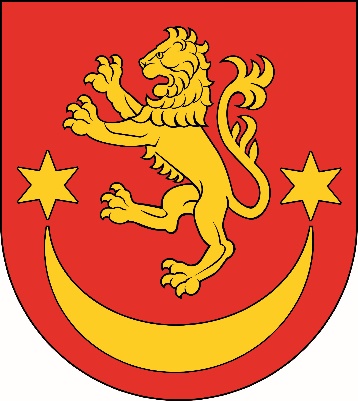 